प्रेस विज्ञप्ति20 मई, 2023 *सांसद विक्रम साहनी ने श्री गुरु रामदास अस्पताल, अमृतसर को एकमो मशीन दान की* सांसद विक्रमजीत सिंह साहनी ने शिरोमणि गुरुद्वारा प्रबंधक कमेटी (एसजीपीसी) द्वारा संचालित और प्रबंधित श्री गुरु राम दास इंस्टीट्यूट ऑफ मेडिकल साइंसेज एंड रिसर्च, अमृतसर को 1 करोड़ रुपये की लागत वाली नेक्स्ट जेन लाइफसेविंग एक्स्ट्राकोर्पोरियल मेम्ब्रेन ऑक्सीजनेशन एकमो मशीन दान की है। श्री साहनी ने दान स्वीकार करने के लिए एसजीपीसी के अध्यक्ष एस. हरजिंदर सिंह धामी को धन्यवाद दिया और जत्थेदार अकाल तख्त सिंह साहब ज्ञानी हरप्रीत सिंह से अरदास करने का अनुरोध किया एकमो मशीन अस्पताल में स्थापित की जा चुकी है और पूरी तरह कार्यात्मक है और इसके लिए अस्पताल में एक विशेष आईसीयू बनाया गया है, वहीं इसका औपचारिक उद्घाटन होना अभी बाकी है ।श्री साहनी ने यह भी कहा कि यह नवीनतम तकनीक की एकमो मशीन हजारों मरीजों की जान बचाएगी क्योंकि यह वेंटिलेटर से भी अधिक प्रभावी है। वर्तमान में पंजाब और दिल्ली में बहुत कम एकमों मशीनें उपलब्ध हैं।----------------------------------------------------------------------------ਸ੍ਰ ਵਿਕਰਮਜੀਤ ਸਿੰਘ ਸਾਹਨੀ, ਮੈਂਬਰ ਪਾਰਲੀਮੈਂਟ ਨੇ ਸ੍ਰੀ ਗੁਰੂ ਰਾਮ ਦਾਸ ਹਸਪਤਾਲ, ਅੰਮ੍ਰਿਤਸਰ ਨੂੰ ਈ ਸੀ ਐਮ ਓ ਮਸ਼ੀਨ ਭੇਟ ਕੀਤੀ।ਸ੍ਰ ਵਿਕਰਮਜੀਤ ਸਿੰਘ ਸਾਹਨੀ ਨੇ   ਇਕ ਕਰੋੜ ਰੁਪਏ ਦੀ ਲਾਗਤ ਵਾਲੀ ਅਤਿ ਆਧੁਨਿਕ ਜੀਵਨ ਰੱਖਿਅਕ ਐਕਸਟਰਾਕੋਰਪੀਅਲ ਮੈੰਬਰੈਂਸ ਔਕਸੀਜੈਨਰੇਸ਼ਨ ਈ ਸੀ ਐਮ ਓ ਮਸ਼ੀਨ ਸ਼੍ਰੋਮਣੀ ਗੁਰਦਵਾਰਾ ਪ੍ਰਬੰਧਕ ਕਮੇਟੀ ਵੱਲੋਂ ਚਲਾਏ ਜਾ ਰਹੇ ਸ੍ਰੀ ਗੁਰੂ ਰਾਮ ਦਾਸ ਇੰਸਟੀਚਿਊਟ ਆਫ ਮੈਡੀਕਲ ਸਾਇੰਸਜ ਐਂਡ ਰੀਸਰਚ ਨੂੰ ਭੇਟ ਕੀਤੀ ਹੈ।ਸ੍ਰਵਿਕਰਮਜੀਤ ਸਿੰਘ ਸਾਹਨੀ ਨੇ ਇਹ ਭੇਟ ਸਵਿਕਾਰ ਕਰਨ ਬਦਲੇ ਸ਼੍ਰੋਮਣੀ ਗੁਰਦਵਾਰਾ ਪ੍ਰਬੰਧਕ ਕਮੇਟੀ ਦੇ ਪ੍ਰਧਾਨ ਸ੍ਰ ਹਰਜਿੰਦਰ ਸਿੰਘ ਧਾਮੀ ਦਾ ਧੰਨਵਾਦ ਕੀਤਾ ਹੈ ਅਤੇ ਸ੍ਰੀ ਅਕਾਲ ਤਖ਼ਤ ਸਾਹਿਬ ਦੇ ਜਥੇਦਾਰ ਗਿਆਨੀ ਹਰਪ੍ਰੀਤ ਸਿੰਘ  ਜੀ ਨੂੰ ਅਰਦਾਸ ਕਰਨ ਲਈ ਬੇਨਤੀ ਕੀਤੀ ਹੈ।ਇਸ ਮਸ਼ੀਨਾਂ ਦਾ ਬਾਕਾਇਦਾ ਉਦਘਾਟਨ ਹਾਲੇ ਹੋਣਾ ਹੈ ਜਦਕਿ ਇਸ ਨੂੰ ਹਸਪਤਾਲ ਵਿੱਚ ਬਣਾਏ ਗਏ ਵਿਸ਼ੇਸ਼ ਆਈ ਸੀ ਯੂ ਵਿੱਚ ਸਥਾਪਤ ਕਰਕੇ ਪੂਰੀ ਤਰਾਂ ਕਾਰਜਸ਼ੀਲ  ਕਰ ਦਿੱਤਾ ਗਿਆ ਹੈ।ਸ੍ਰ ਸਾਹਨੀ ਨੇ ਕਿਹਾ ਕਿ ਵੈਂਟੀਲੇਟਰ ਤੋ ਵਧੇਰੇ ਪ੍ਰਭਾਵੀ ਹੋਣ ਕਾਰਣ ਇਸ ਮਸ਼ੀਨ ਨਾਲ ਹਜ਼ਾਰਾਂ ਮਰੀਜ਼ਾਂ ਦਾ ਜੀਵਨ ਬਚਾਇਆ ਜਾ ਸਕੇਗਾ।ਏਸ ਵੇਲੇ ਪੰਜਾਬ ਅਤੇ ਦਿੱਲੀ ਵਿੱਚ ਈ ਸੀ ਐਮ ਓ ਮਸ਼ੀਨਾ ਕਾਫੀ ਗਿਣਤੀ ਵਿੱਚ ਉਪਲਬਧ ਹਨ।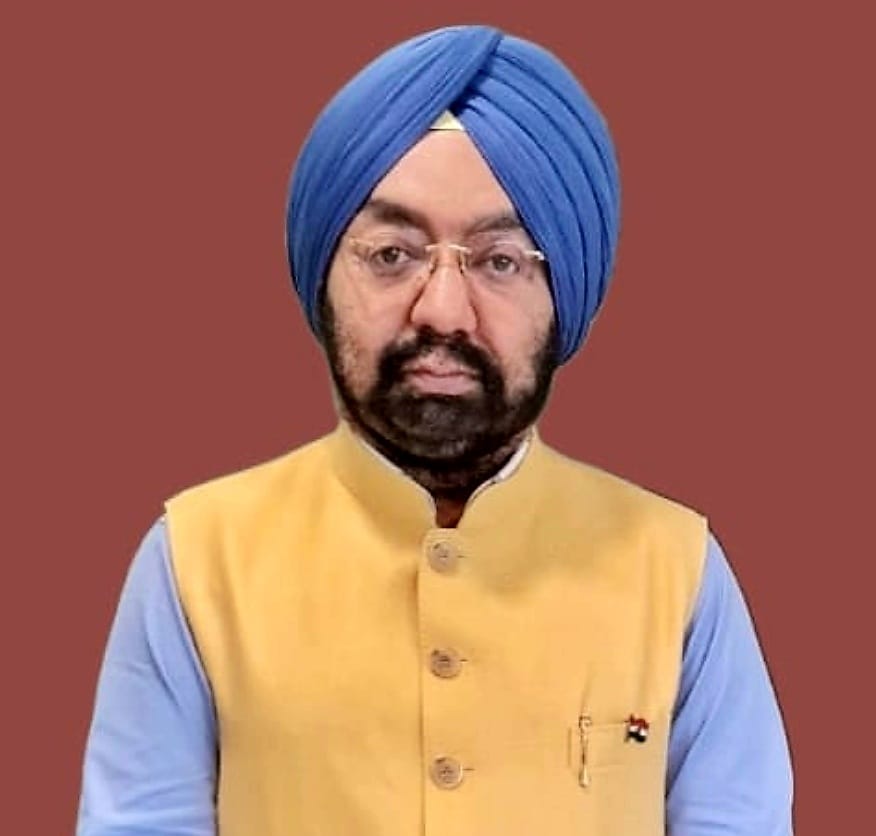 